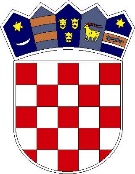 REPUBLIKA HRVATSKA 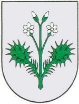 ZAGREBAČKA ŽUPANIJAOPĆINA DUBRAVICA 	Općinski načelnikMB: 02681587, OIB: 89243140464Pavla Štoosa 3, 10293 DubravicaTel. 01/3399-360, fax: 01/3399-707e-mail : opcina@dubravica.hrwww.dubravica.hr KLASA: 403-01/21-01/1URBROJ: 238-40-01-22-31Dubravica, 09. veljače 2022. godineTemeljem članka 6. Odluke o utvrđivanju kriterija raspodjele sredstava donacija i prihvatljivih troškova koji se mogu financirati iz sredstava donacija – UREĐENJE SANITARNOG ČVORA U ŽUPNOM DVORU I OBNOVA CRKVE SV. ANE U ROZGI (Službeni glasnik Općine Dubravica br. 01/2021, dalje u tekstu: Odluka) općinski načelnik Općine Dubravica podnosiIZVJEŠĆEo namjenski utrošenim sredstvima donacije za uređenje sanitarnog čvora u Župnom dvoru i za obnovu crkve Sv. Ane u RozgiI.Uvodni dioU svrhu pružanja obavijesti Općinskom vijeću Općine Dubravica i javnosti, a sukladno čl. 6. Odluke, općinski načelnik Općine Dubravica podnosi ovo Izvješće o namjenski utrošenim sredstvima donacije za uređenje sanitarnog čvora u Župnom dvoru i za obnovu crkve Sv. Ane u Rozgi, donacije koje su zaprimane putem posebnog računa za posebne namjene Općine Dubravica, iste namijenjene za obnovu crkve Sv. Ane u Rozgi, stradale u potresima u 2020. godini, nekretnina u vlasništvu Crkve Sv. Ane Rozga, upisane u ZK uložak: 103, na k.č.br. 545 k.o. Dubravica, i za uređenje sanitarnog čvora za vjernike u Župnom dvoru, nekretnina u vlasništvu Nadarbine župe Sv. Ane na Rozgi, upisane u ZK uložak: 40, na k.č.br. 542 k.o. Dubravica.Sredstava prikupljenih donacija koristile su se za sljedeću namjenu:uređenje sanitarnog čvora u Župnom dvoruobnova crkve Sv. Ane u Rozgi stradale uslijed potresa u 2020. godini.Temeljem čl. 4. Odluke određeni su kriteriji raspodjele sredstava donacija i prihvatljivih troškova:financiranje provođenja postupka nabave posebno za radove uređenja sanitarnog čvora u Župnom dvoru i posebno za radove obnove crkve Sv. Ane u Rozgi, iste kao Naručitelj provodi i ugovara Općina Dubravica sukladno Zakonu o javnoj nabavi (Narodne novine broj 120/16) i Pravilniku o provedbi postupaka jednostavne nabave (Službeni glasnik Općine Dubravica broj 01/2017),financiranje troškova izrade troškovnika i potrebne tehničke dokumentacije posebno za svaki postupak nabave, u svrhu provođenja postupaka nabave iz prethodne točke ovog člankafinanciranje troškova stručnog nadzora nad radovima.Temeljem čl. 5. Odluke postupak nabave za radove u namjenu navedenu u čl. 3. Odluke provesti će se kada sredstva donacija budu dostatna za provođenje postupka nabave, a sve sukladno troškovnicima i drugoj tehničkoj dokumentaciji. Prvenstvo u financiranju provođenja postupka nabave ima postupak nabave za radove uređenja sanitarnog čvora u Župnom dvoru.Temeljem čl. 6. Odluke po završetku radova odnosno Zapisnika o primopredaji radova, općinski načelnik će podnijeti na znanje, na prvoj sljedećoj sjednici, Općinskom vijeću Općine Dubravica izvješće o namjenski utrošenim sredstvima donacije, odvojeno za radove uređenja sanitarnog čvora u Župnom dvoru i za radove obnove crkve Sv. Ane u Rozgi.Izvješće mora sadržavati podatke o troškovima izrade troškovnika i ostale tehničke dokumentacije za konkretnu vrstu nabave, procijenjenu vrijednost radova, odluku o odabiru najpovoljnijeg ponuditelja, dan sklapanja ugovora o izvođenju radova/narudžbenice, iznos sredstva donacija na posebnom računu na dan sklapanja ugovora/narudžbenice, privremenu/okončanu situaciju izvođača radova, podaci o isplati sredstva sa posebnog računa izvoditelju sukladno ovoj Odluci, podaci o troškovima stručnog nadzora.Izvješće o namjenski utrošenim sredstvima donacije općinski načelnik će javno objaviti na oglasnoj ploči i mrežnoj stranici Općine Dubravica, uz obavijest o ukupno prikupljenim sredstvima donacije na posebnom računu.II.Izvješće o namjenski utrošenim sredstvima donacijePoseban račun Općine Dubravica za posebne namjene HR4023900011500204061 otvoren je dana 21.01.2021. godine pri Hrvatskoj poštanskoj banci d.d..Općinski načelnik Općine Dubravica je dana 28.01.2021. godine na mrežnoj stranici Općine Dubravica www.dubravica.hr objavio Poziv na uplatu donacije za obnovu zgrade crkve Sv. Ane Rozga stradale uslijed potresa u 2020.g. i radi uređenja sanitarnog čvora za vjernike u Župnom dvoru. Uplate donacija:Sveukupan iznos donacija (zajedno fizičke osobe, pravne osobe, pasivne kamate):Podaci o troškovima:Stanje na računu nakon isplate SVIH troškova na dan 01.02.2022.g.: 0,14 knDana 01.02.2022. godine Hrvatskoj poštanskoj banci d.d. upućen Zahtjev za zatvaranje posebnog računa za posebne namjene.Poseban račun Općine Dubravica za posebne namjene zatvoren je dana 07.02.2022.g., dok je iznos od 0,14 kn iskorišten u svrhu podmirenja troška zatvaranja računa.Sastavni dio ovog Izvješća je izvještaj o uplatama donacija i financiranje troškova iz donacija.																																			NAČELNIK															Marin ŠtritofFIZIČKE OSOBE (i OPG-i)-zbog zaštite osobnih podataka daje se skupni iznosUKUPAN IZNOS-FIZIČKE OSOBE: 14.350,00PRAVNE OSOBE IZNOS DONACIJEHDZ - OPĆINSKA ORGANIZACIJA DUBRAVICA10.000,00SANVET D.O.O.500,00OBRT ŠOŠTAREC1.000,00FRIGOEKSPERT D.O.O.2.000,00OBRT TERMOLAKIRNICA GOLUB500,00OBRT ZA PROIZVODNJU PILJENE GRAĐE, DRVENE AMBALAŽE I KROVOPOKRIVAČKE RADOVE, vl. Dalibor Fabijanec500,00OBRT-MESNICA, vl. Drago Vugrinec1.000,00BIFF D.O.O.3.000,00SPECIJALNI PROJEKTI D.O.O.1.000,00ZIDARSKO-FASADERSKI OBRT, vl. Stjepan Mikuljan5.000,00APEX LOGISTIKA D.O.O.1.000,00KARBON ZAPREŠIĆ D.O.O.1.500,00OPĆINA DUBRAVICA20.000,00Pasivna kamata0,48UKUPAN IZNOS-PRAVNE OSOBE i KAMATE:47.000,48SVEUKUPAN IZNOS DONACIJA:61.350,48Naziv troškaProcijenjena vrijednost nabaveOdluka o odabiru najpovoljnijeg ponuditeljaNarudžbenica/UgovorIznos sredstava donacija na dan sklapanja ugovora/izdavanje narudžbeniceIznos privremene/okončane situacije ili e-računaIznos isplaćenih sredstva sa posebnog računa (sa PDV-om)Izvršeni radovi/usluge u rokuIzrada idejnog rješenja i troškovnika za Adaptaciju sanitarnog čvora Župnog dvora u Rozgi2.000,00 kn bez PDV-aFP PROJEKTI, obrt za izradu projekata zgrada, vl. Predrag FranješevićNarudžbenica br. 16/2021 izdana dana 03.02.2021.31.150,00 kn2.000,00 kn2.000,00 kn (ponuditelj nije u sustavu PDV-a)Isplata provedena dana 19.03.2021. (2.000,00 kn)DaUređenje sanitarnog čvora u župnom dvoru u Rozgi39.989,69 kn bez PDV-aTONY INSTALACIJE d.o.o., Treščak 10, 10000 ZagrebNarudžbenica br. 176/2021 izdana dana 01.12.2021.59.350,48 kn49.987,11 kn49.987,11 knI. dio isplate proveden dana 30.12.2021. (40.000,00 kn)              II. dio isplate proveden dana 13.01.2022. (9.987,11)DaUređenje sakristije u crkvi Sv. Ane u Rozgi (stradale u potresu)7.490,58 kn bez PDV-aMAC montaža d.o.o., Kumrovečka cesta 237, Bobovec RozganskiNarudžbenica br. 187/2021 izdana dana 10.12.2021.9.363,37 kn9.363,23 kn9.363,23 knIsplata provedena dana 24.01.2022. (9.363,23 kn)DaUKUPAN IZNOS ISPLAĆENIH SREDSTVA SA POSEBNOG RAČUNA (sa PDV-om):UKUPAN IZNOS ISPLAĆENIH SREDSTVA SA POSEBNOG RAČUNA (sa PDV-om):UKUPAN IZNOS ISPLAĆENIH SREDSTVA SA POSEBNOG RAČUNA (sa PDV-om):UKUPAN IZNOS ISPLAĆENIH SREDSTVA SA POSEBNOG RAČUNA (sa PDV-om):UKUPAN IZNOS ISPLAĆENIH SREDSTVA SA POSEBNOG RAČUNA (sa PDV-om):UKUPAN IZNOS ISPLAĆENIH SREDSTVA SA POSEBNOG RAČUNA (sa PDV-om):61.350,34 kn